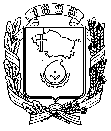 АДМИНИСТРАЦИЯ ГОРОДА НЕВИННОМЫССКАСТАВРОПОЛЬСКОГО КРАЯПОСТАНОВЛЕНИЕ11.01.2023                                    г. Невинномысск                                        № 12Об отмене режима повышенной готовности функционирования городского звена Ставропольской краевой территориальной подсистемы единой государственной системы предупреждения и ликвидации чрезвычайных ситуацийВ соответствии с постановлением Правительства Российской Федерации от 30 декабря 2003 г. № 794 «О единой государственной системе предупреждения и ликвидации чрезвычайных ситуаций», в связи с отсутствием угрозы возникновения чрезвычайной ситуации, связанной с нарушением водоснабжения и теплоснабжения населения Закубанской части города Невинномысска, вызванной аварией на системе водоснабжения, постановляю:1. Отменить с 12:00 11 января 2023 года в границах муниципального образования города Невинномысска режим повышенной готовности функционирования городского звена Ставропольской краевой территориальной подсистемы единой государственной системы предупреждения и ликвидации чрезвычайных ситуаций и перевести его в режим функционирования повседневной деятельности.2. Признать утратившим силу постановление администрации города Невинномысска от 10.01.2023 № 6 «О введении режима повышенной готовности функционирования городского звена Ставропольской краевой территориальной подсистемы единой государственной системы предупреждения и ликвидации чрезвычайных ситуаций».3. Опубликовать настоящее постановление в газете «Невинномысский рабочий», а также разместить в сетевом издании «Редакция городской газеты «Невинномысский рабочий» и на официальном сайте администрации города Невинномысска в информационно-коммуникационной сети «Интернет».4. Контроль за исполнением настоящего постановления возложить на заместителя главы администрации города Невинномысска Крылова П.С.Глава города НевинномысскаСтавропольского края          						    М.А. Миненков